Supplementary Figure S2. Quantile-quantile plots for the separate ancestry/age strata fixed effects meta-analyses. Y-axes show observed negative log10 p-values and X-axes show expected negative log10 p-values according to the null hypothesis of no genetic association. Red line is the line of unity (y = x). Panel A, European ancestry, aged >25 years; B, European ancestry, aged <25 years; C, Asian ancestry, aged >25 years; D, Asian ancestry, aged <25 years.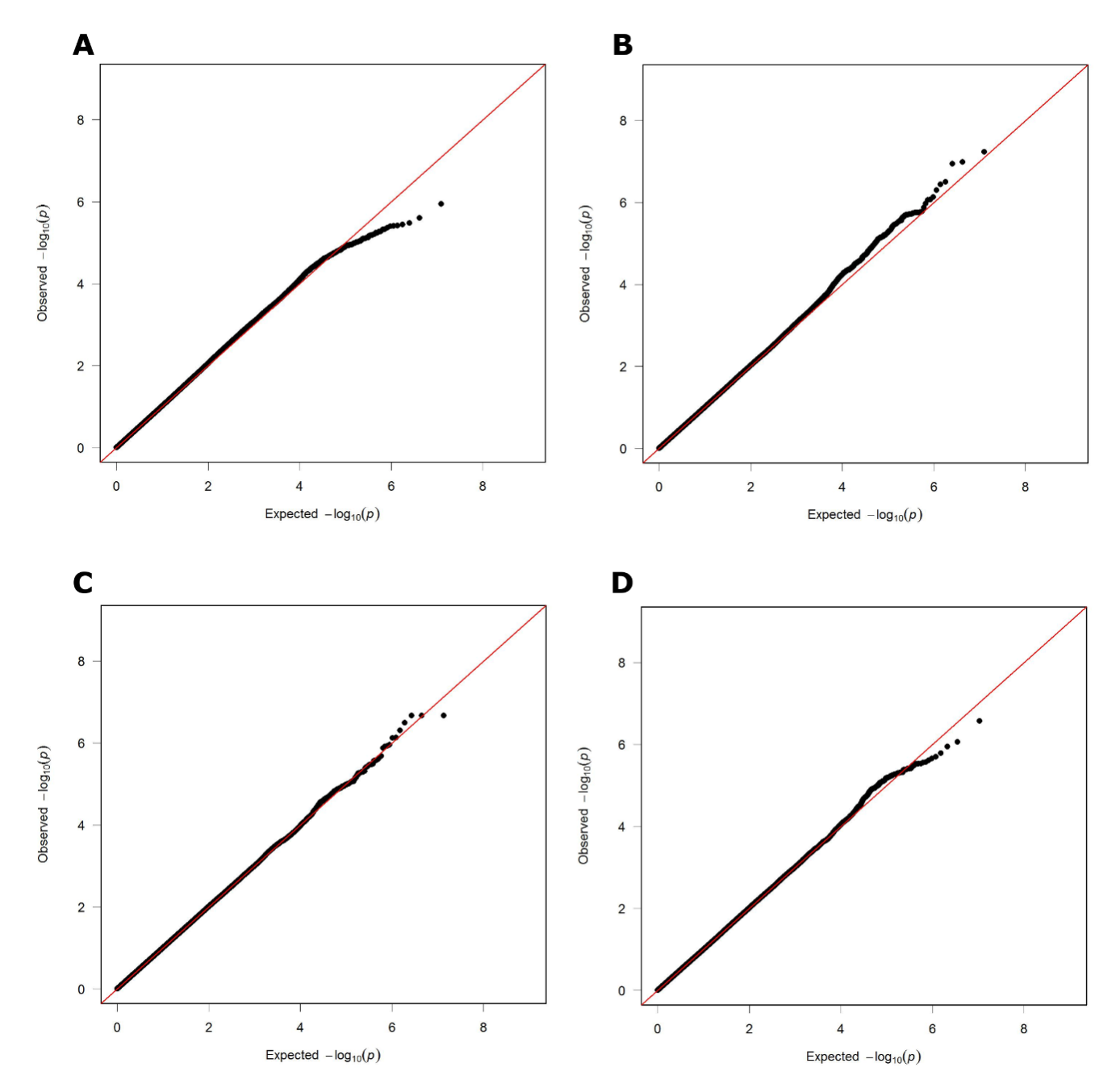 